Regulation: 940.11(c)(3) - Requirements DefinitionPurpose: After developing the System Functional Requirements, this document will focus on how and what the elements of the proposed system will communicate with each other. Each applicable service package has a high level flow diagram of the communications between each element. The project team will have to customize the high level flow diagram to make it project specific and add any project specific elements or communications that may have been identified in the System Functional Requirements document. Understanding how all of the elements communicate will be critical in completing the Detailed Level Systems Design document. Benefits to CDOT: This document serves as a check-in point to ensure projects do not move forward in the wrong direction and creates consistency across CDOT. Using the CDOT ITS Architecture Plan to develop this document will result in all projects of the same classification communicating consistently. Additionally, if the project is only able to install a portion of the service package, it will be documented what additional elements will be needed in the future for the system to fully function as intended. General Information: Project Specific Communications: Build a project specific communication flow diagram (architecture) using the communication flow diagram established in the applicable service package(s) as a starting point. Customize elements and communications with project specific details. For example, if the service package references the “Traffic Management Center”, update that element to show which traffic management center will be the primary user.  Building this project specific communication flow diagram will be particularly important when multiple service packages are in use on a project. Note: The below diagram is an example and is intended to be deleted. 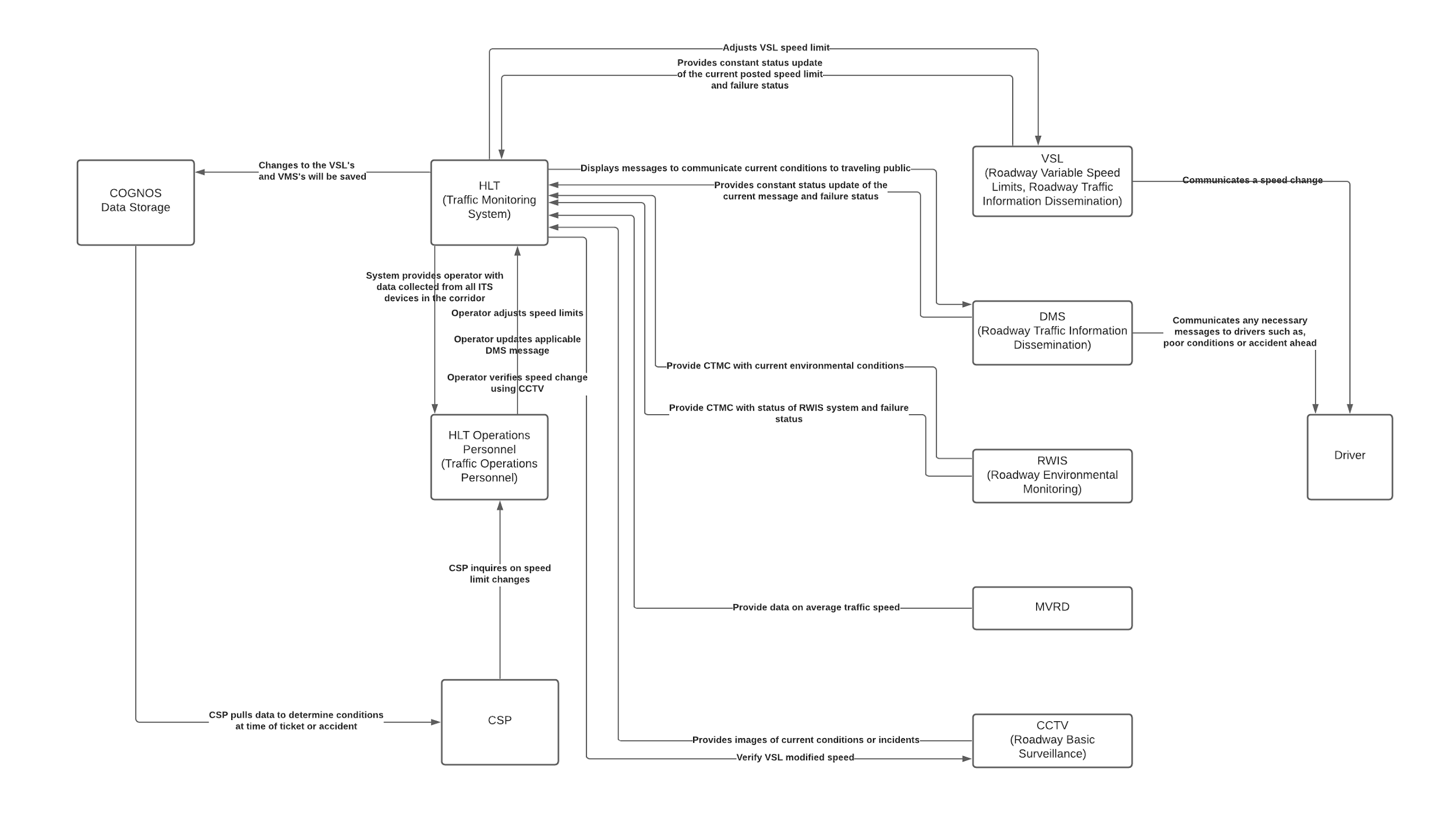 Project: Project Subaccount Number: Project Manager Name: Project Manager Email: Project Manager Phone: Applicable Service Package(s)